Pragmatic Auditory Scan ChartThis chart has been adapted from the work of Linda Burkhart – see www.lburkhart.com for more information.The communication chart is designed to be read aloud by the communication partner.  When the person who is using the chart to communicate hears the option they want to communicate, they indicate “yes” in some way.  Try and read aloud the options in a neutral voice.  When an option is selected, you could repeat the word or phrase selected in a livelier voice.  You will see examples of this in the videos below.  Begin by personalising the vocabulary on the chart.  You will find it easier if you keep to the structure provided, but anything can be changed.Consider laminating the chart, ideally using a matt laminate pouch.  Alternatively, you could print the chart on tearproof / waterproof paper or use card. The chart references a spelling chart.  You can download a wide range of alphabet charts from  www.acecentre.org.uk.You can view videos of communication books based around similar principles as this chart being used on the Ace Centre’s YouTube page – www.youtube.com/acecentre.  Alternatively scan these codes to go directly there:

A wide range of alternative paper-based communication tools are available at www.acecentre.org.uk.  Please also visit the website for more information about developing, using and supporting communication tools or use the free advice line 0800 080 3115.   Read choices across the top: Do you want to say __, __, __? Follow yes and no arrows. After a selection, repeat your understanding of the message so far. Ask for confirmation and then respond to the message.Ruben shares a special moment: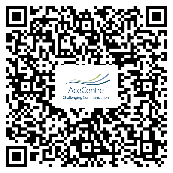 A demonstration of modelling with an auditory scan book: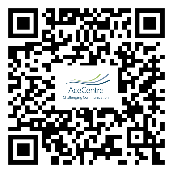 